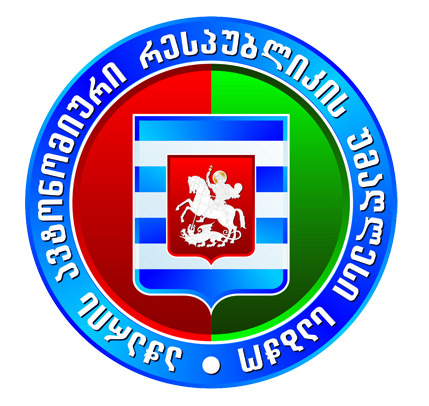 პროექტიაჭარის ავტონომიური რესპუბლიკის უმაღლესი საბჭოს აგრარულ და გარემოს დაცვის  საკითხთა კომიტეტის სხდომისდ ღ ი ს    წ ე ს  რ ი გ ი                                                                                                        2019 წელი, 30 ოქტომბერი                                                                                                      10:30 საათი1. საქართველოს მთავრობის მიერ საკანონმდებლო ინიციატივის წესით წარმოდგენილი საქართველოს კანონების პროექტების „წყალმომხმარებელთა ორგანიზაციების შესახებ“ და „სააღსრულებო წარმოებათა შესახებ“ საქართველოს კანონში ცვლილების შეტანის თაობაზე“ (№07-2/371; 02.07.2019) განხილვა.                     მომხსენებელი: ვახტანგ წულაძე -  უმაღლესი საბჭოს აგრარულ  და გარემოს                                                                            დაცვის საკითხთა კომიტეტის  თავმჯდომარე2. აჭარის ავტონომიური რესპუბლიკის უმაღლესი საბჭოს აგრარულ და გარემოს დაცვის საკითხთა კომიტეტთან შესაბამისი სპეციალიზაციის საკონსულტაციო საბჭოს შექმნის თაობაზე.        მომხსენებელი: მერაბ ბლადაძე - აჭარის ავტონომიური რესპუბლიკის უმაღლესი                                                                  საბჭოს წევრი